 Nr. ….  din data de 4 octombrie  2021M I N U T Aședinței ordinare a Consiliului Local al Municipiului Dej  încheiată azi, 30 septembrie 2021, convocată în conformitate cu prevederile art. 133, alin. (1) și 134 alin (1) și (2)  din Ordonanța de Urgență Nr. 57/2019, conform Dispoziției Primarului Nr. 1.260 din data de24 septembrie  2021,		Lucrările ședinței se vor desfășura pe platforma on-line de videoconferință, cu următoarea ORDINE DE ZI:1. Proiect de hotărâre privind aprobarea vânzării prin licitație publică cu strigare a parcelei de teren situată în Municipiul Dej, Strada Țibleșului  F.N., în suprafață de 332 m.p.2. Proiect de hotărâre privind aprobarea vânzării terenului în suprafață de 434 m.p., situat în Municipiul Dej, Strada Andrei Mureșanu, Nr.10, către Cremene Claudiu și soția Cremene Petruța Andrada.3. Proiect de hotărâre privind aprobarea vânzării terenului în suprafață de 289 m.p.,situat în Municipiul Dej, Strada George Mânzat Nr. 11, către Bujor Marius Stelian și soția Bujor Anamaria.4. Proiect de hotărâre privind aprobarea vânzării terenului în suprafață de 500 m.p., situat în Municipiul Dej, Strada Țibleșului, Nr.76, către Buda Silviu Ovidiu și soția Buda Valina Mariana.5. Proiect de hotărâre privind aprobarea achiziționării terenului în suprafață de 69 m.p., situat în Municipiul Dej, Strada Nichita Stănescu, Nr. 36, înscris în C.F. Nr. 63682 Dej, Nr. cadastral 63682.6. Proiect de hotărâre privind aprobarea vânzării terenului în suprafață de 289 m.p., situat în Municipiul Dej, Strada Fântânilor, Nr. 28, către Moldovan Alin-Valentin.7. Proiect de hotărâre privind aprobarea achiziționării terenului în suprafață de 1.700 m.p., situat în Municipiul Dej, la intersecția străzilor Baia Mare cu Bistriței, înscris în C.F. Nr. 64182, Nr. cadastral 64182.    8. Proiect de hotărâre  privind aprobarea alipirii imobilelor situate în Municipiul Dej, Strada Fericirii Nr. 2.    9. Proiect de hotărâre  privind aprobarea reprezentanților Consiliului Local în Consiliile de Administrație ale unităților de învățământ din Municipiul Dej.        10. Proiect de hotărâre privind aprobarea introducerii în Inventarul bunurilor care aparțin domeniului public al Municipiului Dej, însușit prin Hotărârea Consiliului Local al Municipiului Dej Nr. 64/2001, atestat prin Hotărârea Guvernului Nr. 969/2002 și înscrierea în C.F. a imobilelor, conform Anexei.      11. Proiect de hotărâre privind aprobarea întocmirii Actului adițional Nr. 1 la Contractul de concesiune Nr. 6/12023 din data de 12 iunie 2020.     12. Proiect de hotărâre privind aprobarea întocmirii Contractului de concesiune pentru terenul situat în Municipiul Dej, Strada Mărășești Nr. 22, Bl. D, parter pe care este edificată o Extindere la parterul blocului.     13. Proiect de hotărâre privind aprobarea documentației de urbanism – Plan urbanistic de detaliu pentru executarea lucrărilor de construire – Clădire mixtă S+P+2E+Er, amenajări teren, organizare de șantier, branșamente utilități, în Municipiul Dej, Strada Mircea cel Bătrân Nr. 2/A.     14. Proiect de hotărâre privind aprobarea documentației de urbanism – Plan urbanistic de detaliu pentru executarea lucrărilor de construire Hală servicii – colectarea, tratarea și eliminarea deșeurilor nepericuloase, împrejmuire și branșamente utilități, în Municipiul Dej, Strada Libertății Nr. 4.     15. Proiect de hotărâre privind aprobarea suplimentării indicatorilor economici necesari realizării proiectului ”Construirea unei clădiri cu destinație școală clasele V – a –VIII-a, pentru Școala Gimnazială Nr. 1 Dej.     16.  Proiect de hotărâre privind aprobarea rectificării bugetului de venituri și cheltuieli a Municipiului Dej.      17. Proiect de hotărâre privind aprobarea Devizului general actualizat în urma aplicării prevederilor OG 15/2021 pentru obiectivul de investiții: "Realizarea și dotarea grădiniței cu program prelungit Junior, str. Înfrățiri nr. 30, Municipiul Dej, județul Cluj”,  finanțat prin Programul Național de Dezvoltare Locală 2017-2022, conform contract de finanțare    nr. 3464 / 11.05.2018 și act adițional nr. 1 /4868/ 26.11.2020  la contractul de finanțare.       18. Proiect de hotărâre privind aprobarea Devizului general actualizat în urma aplicării prevederilor OG 15/2021 pentru obiectivul de investiții: " Reabilitarea și dotarea Creșei din Municipiul Dej, Strada Regina Maria nr. 19, județul Cluj" finanțat prin Programul Național de Dezvoltare Locală 2017-2022, conform contract de finanțare    nr. 3462/11.05.2018 și act adițional nr. 1 /4866/ 26.11.2020  la contractul de finanțare.       19. Proiect de hotărâre  privind  aprobarea modificării şi  completării Contractului de delegare prin concesiune a gestiunii activităților de colectare şi transport a deșeurilor în județul Cluj – lotul 3 înregistrat sub Nr. 776/02.12.2020 şi pentru mandatarea Asociației de Dezvoltare Intercomunitară ECO - METROPOLITAN Cluj în vederea încheierii contractelor cu organizațiile care implementează obligațiile privind răspunderea extinsă a producătorului (OIREP) în scopul îndeplinirii obiectivelor stabilite prin Legea Nr. 249/2015 privind modalitatea de gestionare a ambalajelor şi a deșeurilor de ambalaje.        20. Soluționarea unor probleme ale administrației publice locale.La ședință sunt prezenți19 consilieri, domnul Primar Morar Costan, doamna Secretar General al Municipiului Dej, reprezentanți mass-media. Ședința publică este condusă de doamna consilier Muncelean Teodora, ședința fiind legal constituită. Consilierii au fost convocați prin Adresa Nr.  25.838 din data de 24 septembrie 2021.Președintele de ședință, doamna consilier Muncelean Teodora supune spre aprobare  Procesul – verbal al ședinței ordinare din data de 26 august  2021 – care este votat cu 19 voturi  ”pentru”, unanimitate. Procesul – verbal al ședinței de îndată din data de 27 septembrie 2021 – care este votat cu 19 voturi ”pentru”, unanimitate.Suplimentarea Ordinei de zi cu Punctul 19. Proiect de hotărâre  privind  aprobarea modificării şi  completării Contractului de delegare prin concesiune a gestiunii activităților de colectare şi transport a deșeurilor în județul Cluj – lotul 3 înregistrat sub Nr. 776/02.12.2020 şi pentru mandatarea Asociației de Dezvoltare Intercomunitară ECO - METROPOLITAN Cluj în vederea încheierii contractelor cu organizațiile care implementează obligațiile privind răspunderea extinsă a producătorului (OIREP) în scopul îndeplinirii obiectivelor stabilite prin Legea Nr. 249/2015 privind modalitatea de gestionare a ambalajelor şi a deșeurilor de ambalaje, votat cu 19 voturi ”pentru”, unanimitate.Ordinea de zi            care este votată cu 19  voturi  ”pentru”, unanimitate.În cadrul ședinței s-au aprobat :H O T Ă R Â R E A  Nr. 92din data de 30 septembrie  2021privind aprobarea vânzării prin licitație publică cu strigare a parcelei de teren situată în Municipiul Dej, Strada Țibleșului  F.N., în suprafață de 332 m.p.Votat  cu 18 voturi ”pentru”, 1 vot ”abținere”, vot secret.H O T Ă R Â R E A  Nr. 93din data de 30 septembrie  2021privind  aprobarea vânzării terenului în suprafață de 434 m.p., situat în Municipiul Dej, Strada Andrei Mureșanu, Nr.10, către domnul Cremene Claudiu și soția Cremene Petruța AndradaVotat  cu 18 voturi ”pentru”, 1 vot ”abținere”, vot secret.H O T Ă R Â R E A  Nr. 94din data de 30 septembrie  2021privind aprobarea vânzării terenului în suprafață de 289 m.p., situat în Municipiul Dej, Strada George Mânzat Nr. 11, către  domnul Bujor Marius Stelian și soția Bujor AnamariaVotat  cu 18 voturi ”pentru”, 1 vot ”abținere”, vot secret.H O T Ă R Â R E A  Nr. 95din data de 30 septembrie  2021privind aprobarea  vânzării terenului în suprafață de 500 m.p., situat în Municipiul Dej, Strada Țibleșului, Nr.76, către domnul Buda Silviu Ovidiu și soția Buda Valina MarianaVotat  cu 17 voturi ”pentru”, 2 voturi ”abținere”, vot secret.H O T Ă R Â R E A  Nr. 96din data de 30 septembrie  2021privind  aprobarea achiziționării terenului în suprafață de 69 m.p., situat în Municipiul Dej, Strada Nichita Stănescu, Nr. 36, înscris în C.F. Nr. 63682 Dej, Nr. cadastral 63682Votat  cu 18 voturi ”pentru”, 1 vot ”abținere”, vot secretH O T Ă R Â R E A  Nr. 97din data de 30 septembrie  2021privind aprobarea vânzării terenului în suprafață de 289 m.p., situat în Municipiul Dej, Strada Fântânilor, Nr. 28, către domnul Moldovan Alin - ValentinVotat  cu 18 voturi ”pentru”, 1 vot ”abținere”, vot secret.H O T Ă R Â R E A  Nr. 98din data de 30 septembrie  2021privind aprobarea achiziționării terenului în suprafață de 1.700 m.p., situat în Municipiul Dej, la intersecția străzilor Baia Mare cu Bistriței, înscris în C.F. Nr. 64182, Nr. cadastral 64182Votat  cu 17 voturi ”pentru”, 2 voturi ”abținere”, vot secret.H O T Ă R Â R E A  Nr. 99din data de 30 septembrie  2021privind aprobarea  alipirii imobilelor situate în Municipiul Dej, Strada Fericirii Nr. 2.Votat  cu 19 voturi ”pentru”, unanimitate.H O T Ă R Â R E A  Nr. 100din data de 30 septembrie  2021privind  aprobarea reprezentanților Consiliului Local în Consiliile de Administrație ale unităților de învățământ din Municipiul Dej   Votat  cu 17  voturi ”pentru”, 1 vot ”împotrivă”, 1 vot ”abținere”, vot secret.H O T Ă R Â R E A  Nr. 101din data de 30 septembrie  2021privind  aprobarea introducerii în Inventarul bunurilor care aparțin domeniului public al Municipiului Dej, însușit prin Hotărârea Consiliului Local al Municipiului Dej Nr. 64/2001, atestat prin Hotărârea Guvernului Nr. 969/2002 și înscrierea în C.F. a imobilelor, conform AnexeiVotat  cu 19 voturi ”pentru”, unanimitate.H O T Ă R Â R E A  Nr. 102din data de 30 septembrie  2021privind  aprobarea întocmirii Actului adițional Nr. 1 la Contractul de concesiune Nr. 6/12023 din data de 12 iunie 2020Votat  cu 19 voturi ”pentru”, unanimitate.H O T Ă R Â R E A  Nr. 103din data de 30 septembrie  2021privind  aprobarea întocmirii Contractului de concesiune pentru terenul situat în Municipiul Dej, Strada Mărășești Nr. 22, Bl. D, parter pe care este edificată o Extindere la parterul bloculuiVotat  cu 19  voturi ”pentru”, unanimitate, vot secret.H O T Ă R Â R E A  Nr. 104din data de 30 septembrie  2021privind  aprobarea documentației de urbanism – Plan urbanistic de detaliu pentru executarea lucrărilor de construire – Clădire mixtă S+P+2E+Er, amenajări teren, organizare de șantier, branșamente utilități, în Municipiul Dej, Strada Mircea cel Bătrân Nr. 2/AVotat  cu 15 voturi ”pentru”, 4 voturi ”abținere”, vot secret.H O T Ă R Â R E A  Nr. 105din data de 30 septembrie  2021privind  aprobarea suplimentării indicatorilor economici necesari realizării proiectului ”Construirea unei clădiri cu destinație școală clasele a V – a –VIII-a, pentru Școala Gimnazială Nr. 1 DejVotat  cu 19  voturi ”pentru”, H O T Ă R Â R E A  Nr. 106din data de 30 septembrie  2021privind  aprobarea rectificării Bugetului de venituri și cheltuieli a Municipiului Dejpe anul 2021Votat  cu 15 voturi ”pentru”, 4 voturi ”abținere”, domnii consilieri: Meșter Maria – Alina, Făt Ioan, Feier Iuliu – Ioan și Butuza Marius – Cornel.H O T Ă R Â R E A  Nr. 107din data de 30 septembrie  2021privind  aprobarea Devizului general actualizat în urma aplicării prevederilor Ordonanței Guvernului Nr. 15/2021 pentru obiectivul de investiții: "Realizarea și dotarea grădiniței cu program prelungit Junior, Strada Înfrățirii Nr. 30, Municipiul Dej, județul Cluj”,  finanțat prin Programul Național de Dezvoltare Locală 2017-2022, conform Contractului de finanțare   Nr. 3464 / 11.05.2018 și Act adițional Nr. 1 /4868/ 26.11.2020  la Contractul de finanțareVotat  cu 17  voturi ”pentru”, 2 voturi ”abținere”, domnii consilieri Butuza Marius – Cornel și Făt Ioan.H O T Ă R Â R E A  Nr. 108din data de 30 septembrie  2021privind  aprobarea Devizului general actualizat în urma aplicării prevederilor Ordonanței Guvernului Nr. 15/2021 pentru obiectivul de investiții: "Reabilitarea și dotarea Creșei din Municipiul Dej, Strada Regina Maria Nr. 19, județul Cluj" finanțat prin Programul Național de Dezvoltare Locală 2017-2022, conform Contractului de finanțare  Nr. 3462/11.05.2018 și Act adițional Nr. 1 /4866/ 26.11.2020  la Contractul de finanțareVotat  cu  18 voturi ”pentru”, 1 vot ”abținere”, domnul consilier Făt Ioan.H O T Ă R Â R E A  Nr. 109din data de 30 septembrie  2021privind  aprobarea modificării şi  completării Contractului de delegare prin concesiune a gestiunii activităților de colectare şi transport a deșeurilor în județul Cluj – lotul 3 înregistrat sub Nr. 776/02.12.2020 şi pentru mandatarea Asociației de Dezvoltare Intercomunitară ECO - METROPOLITAN Cluj în vederea încheierii contractelor cu organizațiile care implementează obligațiile privind răspunderea extinsă a producătorului (OIREP) în scopul îndeplinirii obiectivelor stabilite prin Legea Nr. 249/2015 privind modalitatea de gestionare a ambalajelor şi a deșeurilor de ambalajeVotat  cu 13 voturi ”pentru”, 2 voturi ”împotrivă” și 4 voturi ”abținere”, vot secret.În conformitate cu dispozițiile art. 11 din Legea Nr. 52/2003 privind transparența decizională în administrația publică, republicată, cu modificările și completările ulterioare, minuta se publică la sediul și pe site-ul Primăriei Municipiului Dej.         Președinte de ședință,                                            Secretar General al Municipiului Dej,         Muncelean Teodora                                                         Jr. Pop Cristina           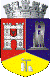 ROMÂNIAJUDEŢUL CLUJCONSILIUL LOCAL AL MUNICIPIULUI DEJStr. 1 Mai nr. 2, Tel.: 0264/211790*, Fax 0264/223260, E-mail: primaria@dej.ro 